MARION MARLINS MASTERSSWIMMING RECORDS28th October 2019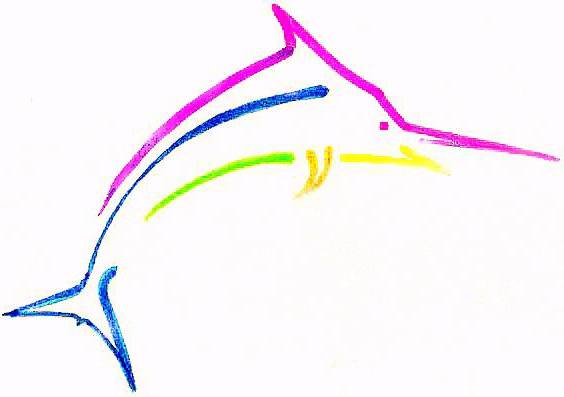 HISTORY OFMALE LONG COURSERECORD HOLDERSHeather CarboneCLUB RECORDER20 – 24	50mFreestyle1 Grant DAVIES		SMR	 29.56	02/03/85	Marion2 Craig JONES		SMR	 26.58	18/04/86	Adelaide25 – 29	50mFreestyle1 John PAPPLE		SMR	28.31	01/11/86	Adelaide2 Craig MARTIN		SMR	26.76	26/03/00	Adelaide3 Nate TREANOR		SMR	26.34	01/04/04	Adelaide4 Nate TREANOR		SMR	 26.19	29/03/05	Hobart5 Nate TREANOR		SMR	25.98	07/10/05	Adelaide30 – 34	50mFreestyle1 Jonathon HOOPER		SMR	 28.27	20/11/93	Adelaide2 Jonathon HOOPER		SMR	27.57	23/03/94	Adelaide3 Craig MARTIN		SMR	26.71	29/03/05	Hobart 35 – 39	50mFreestyle1 Ron HARDIE		SMR	27.77	--/--/81	?40 – 44	50mFreestyle1 Michael GRAY		SMR	29.22	27/02/83	Sturt2 Gavin ROWELL		SMR	28.76	01/04/12	Marion3 Gavin ROWELL		SMR	28.38	07/04/13	Adelaide4 Andrew STEPHENSON	SMR	26.23	09/04/17	SAALC State Cup45 – 49	50mFreestyle1 Ron HARDIE		SMR	29.66	14/09/91	Adelaide2 Brad LANCASTER		SMR	29.09	23/06/13	SAALC Marion3 Gavin ROWELL		SMR	28.78	13/04/14	SAALC State Cup4 Gavin ROWELL		SMR	28.52	18/05/14	SAALC Marion5 Gavin ROWELL		SMR	28.45	31/07/16	SAALC Marion50 – 54	50mFreestyle1 Bill BARRATT		SMR	31.92	27/02/85	Sturt2 Bill BARRATT		SMR	31.82	15/04/84	Melbourne   3 Bill BARRATT		SMR	31.43	16/03/85	Canberra4 Rod ROSS			SMR	31.06	--/07/86	Tokyo5 Michael GRAY		SMR	30.03	10/03/90	TeaTreeGully6 Gavin ROWELL		SMR	   29.44	19-23/03/19 Nationals SAALC7 Gavin ROWELL		SMR	   28.88	05/05/19	LC State Cup SAALC55 – 59	50mFreestyle1 Bill BARRATT		SMR	32.84	24/10/87	Adelaide2 Stephen CARTHEW		SMR	30.39	22/10/06	AliceSprings3 Ian YOUNG			SMR	29.69	06/10/07	Adelaide4 Ian YOUNG			SMR	29.49	21/04/08	Perth5 Ian YOUNG			SMR	29.22	03/05/09	Chandler60 – 64	50mFreestyle1 Edward GEARY		SMR	35.46	27/02/83	Sturt2 Bill BARRATT		SMR	33.03	12/09/92	Adelaide3 Ron HARDIE		SMR	29.54	06/10/07	Adelaide65 – 69	50mFreestyle1 Edward GEARY		SMR	35.96	24/10/87	Adelaide2 Ron HARDIE		SMR	31.07	07/10/11	SAALC Marion3 Stephen CARTHEW		SMR	30.82	15/04/12	SAALC Marion70 – 74	50mFreestyle1 Ken SARSON		SMR	56.95	02/03/85	Marion 2 Edward GEARY		SMR	38.57	20/11/94	Adelaide3 Michael GRAY		SMR	34.26	29/03/09	Adelaide4 Michael GRAY		SMR	33.74	10/10/09	Sydney5 Ron HARDIE		SMR	33.41	31/07/16	SAALC Marion6 Stephan CARTHEW		SMR	32.88	09/04/17	SAALC State Cup7 Stephan CARTHEW		SMR	31.86	21-27/04/17	New Zealand8 Stephan CARTHEW		SMR	31.63	26-27/05/17	Cairns75 – 79	50mFreestyle1 Ken SARSON		SMR	59.30	24/10/87	Adelaide2 Edward GEARY		SMR	41.96	09/03/96	Payneham80 – 84	50mFreestyle1 Ken SARSON		SMR	1m27.77	20/11/94	Adelaide85 – 89	50mFreestyleNO RECORD90 – 94	50mFreestyleNO RECORD20 – 24	100mFreestyle1 Craig JONES		SMR	58.14	16/11/85	Adelaide25 – 29	100mFreestyle1 John PAPPLE		SMR	1m03.93	01/11/86	Adelaide2 John PAPPLE		SMR	1m03.57	01/11/87	Adelaide3 Craig MARTIN		SMR	59.70	26/03/00	Adelaide4 Nate TREANOR		SMR	59.44	31/03/04	Adelaide5 Nate TREANOR		SMR	57.83	29/03/05	Hobart30 – 34	100mFreestyle1 Chris BRANSON		SMR	1m03.50	17/04/82	Warringah2 Kent TAYLOR		SMR	1m02.73	09/09/90	Adelaide3 Craig MARTIN		SMR	57.76	29/03/05	Hobart4 Craig MARTIN		SMR	57.50	01/05/05	Adelaide35 – 39	100mFreestyle1 Ron HARDIE		SMR	1m01.68	--/--/81	?2 Craig MARTIN		SMR	59.03	01/04/07	Unley3 Craig MARTIN		SMR	57.29	05/10/07	Adelaide40 – 44	100mFreestyle1 Graeme KNOTT		SMR	1m17.59	16/11/85	Adelaide2 Ron HARDIE		SMR	1m05.71	01/11/87	Adelaide3 Andrew STEPHANSON	SMR	58.52	09/04/17	SAALC State Cup45 – 49	100mFreestyle1 Graeme KNOTT		SMR	1m14.77	01/11/87	Adelaide2 Ron HARDIE		SMR	1m07.23	05/09/91	Adelaide3 Gavin ROWELL		SMR	1m06.07	13/04/14	SAALC State Cup50 – 54	100mFreestyle1 Bill BARRATT		SMR	1m12.88	12/04/83	Warringah2 Bill BARRATT		SMR	1m12.42	14/04/84	Melbourne3 Bill BARRATT		SMR	1m11.77	15/03/85	Canberra 4 Rod ROSS			SMR	1m07.41	--/07/86	Tokyo Japan5 Gavin ROWELL		SMR	 1m07.17	05/05/19	LC State Cup SAALC55 - 59	100mFreestyle1 Bill BARRATT		SMR	1m13.98	01/11/87	Adelaide2 Bill BARRATT		SMR	1m13.82	16/10/89	Adelaide3 Bronte EDWARDS		SMR	1m06.46	31/03/04	Adelaide4 Ian YOUNG			SMR	1m04.79	19/04/08	Perth5 Ian YOUNG			SMR	1m04.45	03/05/09	Chandler60 – 64	100mFreestyle1 Bill STEVENS		SMR	1m33.04	01/11/87	Adelaide2 Bill BARRATT		SMR	1m16.53	25/06/95	Adelaide3 Bronte EDWARDS		SMR	1m09.66	01/04/07	Unley4 Ron HARDIE		SMR	1m06.40	05/10/07	Adelaide5 Ian YOUNG			SMR	1m06.36	11/08/13	SAALC Marion6 Ian YOUNG			SMR	1m05.94	18/05/14	SAALC Marion65 – 69	100mFreestyle1 Edward GEARY		SMR	1m21.51	01/11/87	Adelaide2 Ron HARDIE		SMR	1m10.50	10/04/11	Unley3 Ron HARDIE		SMR	1m08.52	07/10/11	SAALC Marion4 Ian YOUNG			SMR	1m08.49	22/01/17	Gawler5 Ian YOUNG			SMR	1m06.62	09/04/17	SAALC State Cup70 – 74	100mFreestyle1 Edward GEARY		SMR	1m28.27	13/09/92	Adelaide2Michael GRAY		SMR	1m22.80	07/10/11	SAALC Marion3 Stephan CARTHEW		SMR	1m14.85	22/01/17	Strathalbyn4 Stephan CARTHEW		SMR	1m12.01	09/03/17	Nationals QLD5 Stephan CARTHEW		SMR	1m11.77	09/04/17	SAALC State Cup6 Stephan CARTHEW		SMR	1m08.79	26/04/17	New Zealand75 – 79	100mFreestyle1 Edward GEARY		SMR	1m36.44	24/03/96	Loxton2 Edward GEARY		SMR	1m35.14	02/11/96	Burnside80 – 84	100mFreestyle1 Ken SARSON		SMR	3m45.05	13/09/92	Adelaide85 – 89	100mFreestyleNO RECORD90 – 94	100mFreestyleNO RECORD20 – 24	200mFreestyle1 Grant DAVIES		SMR	 2m36.13	02/03/85	Marion 2 Craig JONES		SMR	2m08.27	01/11/86	Adelaide25 – 29	200mFreestyle1 John PAPPLE		SMR	2m24.75	24/10/87	Adelaide2 Brenton RAGLESS		SMR	2m19.56	25/03/01	Adelaide3 Nate TREANOR		SMR	2m14.02	03/04/04	Adelaide4 Nate TREANOR		SMR	2m12.33	29/03/05	Hobart30 – 34	200mFreestyle1 Chris BRANSON		SMR	2m29.89	11/12/82	Salisbury 2 Craig MARTIN		SMR	2m13.87	01/05/05	Adelaide3 Craig MARTIN		SMR	2m13.31	07/10/05	Adelaide35 – 39	200mFreestyle1 Bill JAMIESON		SMR	2m33.18	02/03/85	Marion  2 Bill JAMIESON		SMR	2m29.38	01/11/86	Adelaide3 Craig MARTIN		SMR	2m11.93	01/04/07	Unley4 Craig MARTIN		SMR	2m10.10	06/10/07	Adelaide40 – 44	200mFreestyle1 Michael GRAY		SMR	3m20.80	12/04/81	Melbourne2 Ron HARDIE		SMR	2m37.17	24/10/87	Adelaide3 Jim FULLER		SMR	2m30.29	25/03/94	Adelaide4 Simon MULLIGAN		SMR	2m28.39	14/06/15	SAALC Marion5 Simon MULLIGAN		SMR	2m27.58	02/08/15	SAALC Marion45 – 49	200mFreestyle1 Michael GRAY		SMR	2m34.55	02/03/85	Marion2 Gavin ROWELL		SMR	2m32.76	13/04/14	SAALC State Cup50 – 54	200mFreestyle1 Bill BARRATT		SMR	2m54.10	11/12/82	Salisbury2 Bill BARRATT		SMR	2m45.41	12/04/83	Warringah3 Rod ROSS			SMR	2m28.20	--/07/86	Tokyo Japan55 – 59	200mFreestyle1 Bill BARRATT		SMR	2m54.39	05/02/89	Salisbury2 Stephen CARTHEW		SMR	2m35.58	24/10/06	AliceSprings3 Ian YOUNG			SMR	2m32.57	01/04/07	Unley 4 Ian YOUNG			SMR	2m31.95	06/10/07	Adelaide5 Ian YOUNG			SMR	2m28.36	02/03/08	Unley  6 Ian YOUNG			SMR	2m27.34	05/04/08	Pt.Pirie7 Ian YOUNG			SMR	2m23.67	20/04/08	Perth8 Ian YOUNG			SMR	2m22.45	03/05/09	Chandler9 Ian YOUNG			SMR	2m21.22	10/10/09	Sydney60 – 64	200mFreestyle1 Edward GEARY		SMR	3m02.41	02/03/85	Marion 2 Bill BARRATT		SMR	2m54.56	13/09/92	Adelaide3 Stephen CARTHEW		SMR	2m39.50	01/04/07	Unley 4 Ron HARDIE		SMR	 2m28.92	06/10/07	Adelaide5 Ian YOUNG			SMR	2m23.77	12/06/12	Riccione6 Ian YOUNG			SMR	2m23.23	20/10/12	SAALC Marion7 Ian YOUNG			SMR	2m22.15	28/09/13	SAALC Div265 – 69	200mFreestyle1 Edward GEARY		SMR	3m00.13	28/12/87	Devonport2 Ron HARDIE		SMR	2m42.29	07/10/11	SAALC Marion3Stephen CARTHEW		SMR	2m34.48	01/04/12	Marion4Stephen CARTHEW		SMR	2m31.90	17/04/12	SAALC Marion5 Ian YOUNG			SMR	2m26.05	11/03/17	Nationals QLD6 Ian YOUNG			SMR	2m24.80	14/05/17	SAALC Marion70 – 74	200mFreestyle1 Edward GEARY		SMR	3m15.36	01/03/92	Unley  2 Edward GEARY		SMR	3m05.66	14/03/92	Melbourne3 Stephan CARTHEW		SMR	2m44.44	22/01/17	Gawler4 Stephan CARTHEW		SMR	2m39.59	11/03/17	Nationals QLD5 Stephen CARTHEW		SMR	 2m32.70	24/04/17	Auckland	75 – 79	200mFreestyle1 Ken SARSON		SMR	6m06.67	24/10/87	Adelaide2 Edward GEARY		SMR	3m23.13	24/03/96	Loxton80 – 84	200mFreestyle1 Ken SARSON		SMR	8m13.28	01/03/92	Unley85 – 89	200mFreestyleNO RECORD90 – 94	200mFreestyleNO RECORD20 – 24	400mFreestyle1 Paul FINN			SMR	6m14.38	27/02/83	Sturt 2 Grant DAVIES		SMR	5m58.79	16/04/86	Adelaide3 Edvard HEINISCH		SMR	5m37.89	08/09/90	Adelaide4Adam SPRATT		SMR	5m13.87	29/08/10	Adelaide    25 – 29	400mFreestyle1 Nate TREANOR		SMR	4m52.20	02/04/04	Adelaide2 Nate TREANOR		SMR	4m49.82	29/03/05	Hobart 30 – 34	400mFreestyle1 P. WILLAIMS		SMR	5m22.61	27/02/83	Sturt2 Chris BRANSON		SMR	 5m20.57	16/04/82	Warringah3 Jim FULLER		SMR	5m19.57	17/04/88	Adelaide35 – 39	400mFreestyle1 Bill JAMIESON		SMR	6m30.06	27/02/83	Sturt 2 Bill JAMIESON		SMR	5m36.93	15/04/84	Melbourne3 Paul HIGGS		SMR	5m36.37	17/04/88	Adelaide4 Jim FULLER		SMR	5m12.73	08/09/90	Adelaide5 Craig MARTIN		SMR	4m49.97	26/11/06	Unley  40 – 44	400mFreestyle1 Michael GRAY		SMR	5m53.34	27/02/83	Sturt   2 Keith REID		SMR	5m31.79	14/09/91	Adelaide45 – 49	400mFreestyle1 Bill BARRATT		SMR	6m00.34	16/04/82	Warringah2 John HOOD			SMR	5m54.43	11/09/94	Adelaide3 John HOOD			SMR	5m52.97	20/11/94	Adelaide4 John HOOD			SMR	5m52.49	09/03/96	Payneham 5 John HOOD			SMR	5m47.00	08/04/96	Canberra6 Keith REID		SMR	5m35.85	18/04/99	Adelaide7 Keith REID		SMR	5m28.72	13/05/99	Darwin50 – 54	400mFreestyle1 Bill BARRATT		SMR	6m06.70	27/02/83	Sturt  2 Bill BARRATT		SMR	6m00.76	12/04/83	Warringah3 Bill BARRATT		SMR	5m50.01	13/04/84	Melbourne4 Rod ROSS			SMR	5m12.88	--/07/86	Tokyo Japan55 – 59	400mFreestyle1 Michael LAWRENCE	SMR	9m32.06	27/02/83	Sturt2 Jon DAVIES		SMR	6m44.45	16/04/86	Adelaide3 Bill BARRATT		SMR	6m07.19	17/04/88	Adelaide4 Rod ROSS			SMR	5m30.94	10/10/88	Chandler5 Ian YOUNG			SMR	5m21.33	07/10/07	Adelaide6 Ian YOUNG			SMR	5m11.17	02/03/08	Unley7 Ian YOUNG			SMR	5m01.91	24/04/08	Perth 8 Ian YOUNG			SMR	4m57.63	29/03/09	Adelaide9 Ian YOUNG			SMR	4m56.18	10/10/09	Sydney60 – 64	400mFreestyle1 Edward GEARY		SMR	6m22.28	27/02/83	Sturt 2 Bill BARRATT		SMR	6m14.12	12/09/92	Adelaide3 Ron HARDIE		SMR	5m22.06	07/10/07	Adelaide4 Ian YOUNG			SMR	5m03.94	01/04/12	Marion5 Ian YOUNG			SMR	5m03.82	16/04/12	SAALC Marion 6 Ian YOUNG			SMR	5m03.04	01/12/12	Unley7 Ian YOUNG			SMR	5m00.23	23/06/13	SAALC Marion65 – 69	400mFreestyle1 Edward GEARY		SMR	6m43.52	17/04/88	Adelaide2 Edward GEARY		SMR	6m42.99	20/10/88	AliceSprings3 Ron HARDIE		SMR	5m58.88	10/04/11	Unley4Stephen CARTHEW		SMR	5m40.87	01/04/12	Marion5Stephen CARTHEW		SMR	5m33.86	16/04/12	SAALC Marion6 Ian YOUNG			SMR	5m13.36	22/01/17	Gawler7 Ian YOUNG			SMR	5m10.52	10/03/17	Nationals QLD8 Ian YOUNG			SMR	5m06.98	09/04/17	SAALC State Cup70 – 74	400mFreestyle1 Ken SARSON		SMR	12m10.00	27/02/83	Sturt2 Harold CILENTO		SMR	 9m37.45	01/04/87	Beatty Park3 Edward GEARY		SMR	6m45.52	13/03/92	Melbourne4 Edward GEARY		SMR	6m45.05	07/05/93	Darwin5 Stephan CARTHEW		SMR	5m51.49	22/01/17	Gawler6 Stephan CARTHEW		SMR	5m43.85	09/04/17	SAALC State Cup7 Stephan CARTHEW		SMR	5m30.23	23/04/17	Auckland75 – 79	400mFreestyle1 Edward GEARY		SMR	7m34.18	26/03/95	Loxton2 Edward GEARY		SMR	7m28.28	09/03/96	Payneham    80 – 84	400mFreestyle1 Ken SARSON		SMR	17m33.66	12/09/92	Adelaide2 Darryl HAWKES		SMR	 9m48.38	14/07/19	IC-2 SAALC85 – 89	400mFreestyleNO RECORD90 – 94	400mFreestyleNO RECORD20 – 24	800mFreestyleNO RECORD25 – 29	800mFreestyle1 Nate TREANOR		SMR	10m21.41	01/04/04	Adelaide    30 – 34	800mFreestyle1 Robert SUGGATE		SMR	13m48.83	11/11/12	Marion Open35 – 39	800mFreestyle1 Peter CRAGEN		SMR	15m00.71	15/11/92	Burnside2 Victor SPROGIS		SMR	13m29.74	06/02/93	Burnside3 Ace LEWIS			SMR	11m01.56	08/03/17	Nationals QLD4 Ace LEWIS			SMR	10m50.59	19-23/03/19 Nationals SAALC40 – 44	800mFreestyle1 Jay CLARK			SMR	14m10.33	15/11/92	Burnside    2 Peter BALLINTYNE	SMR	12m55.40	29/03/05	Hobart 3 Michael GAIBINGER	SMR	11m.42.24	14/07/19	IC-2 SAALC  45 – 49	800mFreestyle1 Darryl HAWKES		SMR	13m48.48	31/01/87	Sturt  2 John HOOD			SMR	13m09.83	06/02/93	Burnside    3 John HOOD			SMR	12m05.34	25/05/95	Elizabeth   50 – 54	800mFreestyle1 Rod ROSS			SMR	10m55.96	--/07/86	Tokyo Japan55 – 59	800mFreestyle1 Rod ROSS			SMR	11m27.63	15/10/88	Chandler    2 Ian YOUNG			SMR	11m11.80	05/10/07	Adelaide3 Ian YOUNG			SMR	10m26.02	18/04/08	Perth4 Ian YOUNG			SMR	10m18.49	30/04/09	Chandler5 Ian YOUNG			SMR	10m13.83	10/10/09	Sydney60 – 64	800mFreestyle1 John LOVE			SMR	15m00.00	27/10/06	AliceSprings2 Ron HARDIE		SMR	11m18.44	05/10/07	Adelaide3 Ian YOUNG			SMR	10m27.23	15/04/12	SAALC Marion4 Ian YOUNG			SMR	10m21.93	23/02/13	SAALC Marion65 – 69	800mFreestyle1 Darryl HAWKES		SMR	16m41.39	26/11/06	Unley 2 Ron HARDIE		SMR	12m40.22	07/10/11	SAALC Marion3Stephen CARTHEW		SMR	11m32.52	15/04/12	SAALC Marion4 Ian YOUNG			SMR	10m55.51	08/03/17	Nationals QLD70 – 74	800mFreestyle1 Edward GEARY		SMR	14m07.86	11/03/92	Melbourne2 Edward GEARY		SMR	13m52.20	05/05/93	Darwin3 Stephan CARTHEW		SMR	12m15.27	08/03/17	Nationals QLD4 Stephan CARTHEW		SMR	11m31.06	21/04/17	Auckland75 – 79	800mFreestyleNO RECORD80 – 84	800mFreestyleNO RECORD85 – 89	800mFreestyleNO RECORD90 - 94	800mFreestyleNO RECORD20 – 24	1500mFreestyle NO RECORD25 – 29	1500mFreestyle   NO RECORD30 – 34	1500mFreestyle 1 Robert SUGGATE		SMR	26m11.90	11/11/12	Marion Open35 – 39	1500mFreestyle   1 Peter CRAGEN		SMR	28m26.73	15/11/92	Burnside2 Victor SPROGIS		SMR	25m36.00	06/02/93	Burnside3 Ace LEWIS			SMR	21m21.69	01/11/14	SAALC State Cup4 Ace LEWIS			SMR	21m17.85	7-10/11/18	Pan Pac’s QLD40 – 44	1500mFreestyle   1 Jay CLARK			SMR	26m45.04	15/11/92	Burnside    2 Michael PERKINS		SMR	23m48.28	30/11/08	Marion3 Simon MULLIGAN		SMR	21m20.75	01/11/14	SAALC State Cup45 – 49	1500mFreestyle   1 Darryl HAWKES		SMR	26m23.67	31/01/87	Sturt2 John HOOD			SMR	24m45.09	06/02/93	Burnside3 Michael PERKINS		SMR	23m42.57	07/11/10	Unley4 Michael PERKINS		SMR	23m34.45	11/11/12	Marion Open50 – 54	1500mFreestyle1 Rod ROSS			SMR	21m14.88	--/08/85	Canada  55 – 59	1500mFreestyle   1 John LOVE			SMR	28m09.92	29/03/05	Hobart 2 Ian YOUNG			SMR	20m14.40	30/11/08	Marion3 Ian YOUNG			SMR	20m03.06	07/11/10	Unley60 – 64	1500mFreestyle1 Ian YOUNG			SMR	20m13.91	11/11/12	SAALC Marion2 Ian YOUNG			SMR	20m00.95	23/03/13	SAALCDiv165 – 69	1500mFreestyle   1Stephen CARTHEW		SMR	22m49.65	19/10/12	Alice Springs2 Ian YOUNG			SMR	21m10.50	10/06/17	Perth70 - 74	1500m	Freestyle1 Edward GEARY		SMR	27m54.52	15/11/92	Burnside2 Edward GEARY		SMR	27m43.80	06/02/93	Burnside75 – 79	1500mFreestyle   1 Edward GEARY		SMR	30m40.32	27/10/96	AliceSprings80 – 84	1500mFreestyle  NO RECORD85 – 89	1500mFreestyleNO RECORD90 – 94	1500mFreestyleNO RECORD20 – 24	50mBackstroke1 Edvard HEINISCH		SMR	37.80	20/01/91	Unley25 – 29	50mBackstroke1 John PAPPLE		SMR	33.94	01/11/86	Adelaide30 – 34	50mBackstroke1 Chris BRANSON		SMR	37.50	17/04/82	Warringah2 R. AUGEY			SMR	 36.94	15/04/84	Melbourne3 Kent TAYLOR		SMR	34.05	20/01/91	Unley4 Kent TAYLOR		SMR	33.45	14/09/91	Adelaide5 Kent TAYLOR		SMR	33.09	12/09/92	Adelaide35 – 39	50mBackstroke1 Richard PIKE		SMR	55.17	16/10/89	Adelaide2 Richard PIKE		SMR	50.73	09/09/90	Adelaide3 Peter CRAGEN		SMR	45.12	20/01/91	Unley4 Kent TAYLOR		SMR	 34.21	20/11/94	Adelaide40 – 44	50mBackstroke1 Michael GRAY		SMR	35.25	--/--/81	?45 – 49	50mBackstroke1 Bill BARRATT		SMR	39.98	17/04/82	Warringah2 John HOOD			SMR	39.82	20/05/95	Elizabeth3 Graeme HEGGIE		SMR	36.18	23/06/13	SAALC Marion50 – 54	50mBackstroke1 Bill BARRATT		SMR	42.22	11/12/82	Salisbury2 Bill BARRATT		SMR	40.36	12/04/83	Warringah3 Michael GRAY		SMR	38.10	10/03/90	TeaTreeGully55 – 59	50mBackstroke1 Jon DAVIES		SMR	46.16	01/11/87	Adelaide2 Bill BARRATT		SMR	41.30	16/10/89	Adelaide3 Ian YOUNG			SMR	40.96	05/10/07	Adelaide4 Ian YOUNG			SMR	38.39	02/05/09	Chandler60 – 64	50mBackstroke1 Edward GEARY		SMR	46.41	17/04/82	Warringah2 Don REDPATH		SMR	41.04	16/10/88	Warringah65 – 69	50mBackstroke1 Edward GEARY		SMR	53.74	01/11/87	Adelaide2 Edward GEARY		SMR	50.17	--/11/87	Devonport   3 Jon DAVIES		SMR	45.75	18/04/99	Adelaide4 Ian YOUNG			SMR	   43.57	09/04/17	SAALC5 Ian YOUNG			SMR	   41.37	14/04/17`	SAALC70 – 74	50mBackstroke1 Harold CILENTO		SMR	1m01.80	16/11/85	Adelaide    2 Edward GEARY		SMR	51.81	12/09/92	Adelaide3 Edward GEARY		SMR	49.56	21/10/92	AliceSprings4 Edward GEARY		SMR	49.43	25/03/94	Adelaide5 Michael GRAY		SMR	42.39	29/03/09	Adelaide6Michael GRAY		SMR	42.07	07/10/11	SAALC Marion7Michael GRAY		SMR	41.57	14/04/12	SAALC Marion75 – 79	50mBackstroke1 Ken SARSON		SMR	1m26.17	20/01/91	Unley2 Edward GEARY		SMR	52.23	27/10/96	AliceSprings80 – 84	50mBackstrokeNO RECORD85 – 89	50mBackstrokeNO RECORD90 – 94	50mBackstrokeNO RECORD20 – 24	100mBackstroke1 S. STRACHAN		SMR	1m12.88	01/11/87	Adelaide25 – 29	100mBackstroke1 John PAPPLE		SMR	1m20.19	01/11/87	Adelaide2 Grant DAVIES		SMR	1m17.37	17/10/89	Adelaide3 Nate TREANOR		SMR	1m14.28	02/04/04	Adelaide4 Nate TREANOR		SMR	1m12.72	29/03/05	Hobart 30 – 34	100mBackstroke1 Chris BRANSON		SMR	1m23.00	17/04/86	Adelaide2 Kent TAYLOR		SMR	1m13.69	09/09/90	Adelaide3 Kent TAYLOR		SMR	1m11.98	15/09/91	Adelaide35 – 39	100mBackstroke1 Bill JAMIESON		SMR	1m45.36	16/03/95	Canberra 2 Bill JAMIESON		SMR	1m39.62	17/04/86	Adelaide3 M. VICTORSEN		SMR	1m35.05	01/11/86	Adelaide4 Kent TAYLOR		SMR	1m11.75	11/09/94	Adelaide40 – 44	100mBackstroke1 Darryl HAWKES		SMR	1m43.23	17/04/83	Chandler2 David DELAINE		SMR	1m41.53	29/12/96	Adelaide3 Peter CRAGEN		SMR	1m38.53	16/03/97	Marion 4 Julian CARNE		SMR	1m36.83	20/09/98	Adelaide5 Mark GILLMAN		SMR	1m28.49	18/04/99	Adelaide6 Simon MULLIGAN		SMR	1m18.39	02/08/15	SAALC Marion45 – 49	100mBackstroke1 Bill BARRATT		SMR	1m31.69	16/04/82	Warringah2 Michael GRAY		SMR	1m22.73	17/04/86	Adelaide3 Simon MULLIGAN		SMR	 1m22.66	27/05/18	IC-1 SAALC50 – 54	100mBackstroke1 Bill BARRATT		SMR	1m33.34	17/04/83	Chandler 2 Bill BARRATT		SMR	1m33.30	16/03/95	Canberra 55 – 59	100mBackstroke1 Bill BARRATT		SMR	1m30.61	01/11/87	Adelaide2 Bill BARRATT		SMR	1m30.48	17/04/88	Adelaide60 – 64	100mBackstroke1 Don REDPATH		SMR	1m49.33	17/04/88	Adelaide2 Don REDPATH		SMR	1m43.11	16/10/88	Warringah3 Don REDPATH		SMR	1m41.15	17/10/89	Adelaide4 Bill BARRATT		SMR	1m32.66	13/09/92	Adelaide65 – 69	100mBackstroke1 Edward GEARY		SMR	1m51.66	01/11/87	Adelaide2 Edward GEARY		SMR	1m51.35	30/11/87	Devonport3 Edward GEARY		SMR	1m49.07	17/04/88	Adelaide4 Edward GEARY		SMR	1m48.69	18/10/90	AliceSprings5 Edward GEARY		SMR	1m47.87	15/09/91	Adelaide6 Darryl HAWKES		SMR	1m47.48	05/10/07	Adelaide7 Ian YOUNG			SMR	1m29.34	09/04/17	State Cup SAALC8 Ian YOUNG			SMR	 1m28.97	21/04/18	Perth70 – 74	100mBackstroke1 Harold CILENTO		SMR	2m15.80	17/04/86	Adelaide2 Harold CILENTO		SMR	2m14.32	01/11/86	Adelaide3 Edward GEARY		SMR	1m47.69	11/03/92	Melbourne4 Michael GRAY		SMR	1m37.60	29/03/09	Adelaide75 – 79	100mBackstroke1 Edward GEARY		SMR	2m03.16	26/03/96	Loxton2 Edward GEARY		SMR	1m59.90	27/10/96	AliceSprings3 Edward GEARY		SMR	1m58.21	23/11/96	Payneham80 – 84	100mBackstrokeNO RECORD85 – 89	100mBackstrokeNO RECORD90 – 94	100mBackstrokeNO RECORD20 – 24	200mBackstroke1 Edvard HEINISCH		SMR	2m56.22	13/03/93	Adelaide25 – 29	200mBackstroke1 Steven LEWIS		SMR	2m42.95	02/03/85	Marion  2 Nate TREANOR		SMR	2m39.89	29/03/05	Hobart   30 – 34	200mBackstroke1 P. WILLIAMS		SMR	2m55.59	16/03/95	Canberra2 Kent TAYLOR		SMR	2m41.09	15/09/91	Adelaide3 Kent TAYLOR		SMR	2m39.35	13/09/92	Adelaide35 – 39	200mBackstroke1 Bill JAMIESON		SMR	3m52.54	16/03/95	Canberra2 Bill JAMIESON		SMR	3m34.25	17/04/86	Adelaide40 – 44	200mBackstroke1 John HOOD			SMR	3m16.07	13/09/92	Adelaide2 Simon MULLIGAN		SMR	2m48.17	14/06/15	SAALC Marion45 – 49	200mBackstroke1 Darryl HAWKES		SMR	3m33.63	15/04/84	Melbourne2 Darryl HAWKES		SMR	3m26.09	01/11/86	Adelaide3 Darryl HAWKES		SMR	3m21.08	01/11/87	Adelaide50 – 54	200mBackstroke1 Jon DAVIES		SMR	3m32.34	10/12/83	Salisbury2 Bill BARRATT		SMR	3m19.92	16/03/95	Canberra3 Bill BARRATT		SMR	3m15.95	17/04/86	Adelaide55 – 59	200mBackstroke1 Jon DAVIES		SMR	3m47.13	04/04/87	Beatty Park2 Bill BARRATT		SMR	3m17.74	01/11/87	Adelaide3 Bill BARRATT		SMR	3m14.67	17/04/88	Adelaide60 – 64	200mBackstroke1 Edward GEARY		SMR	3m48.44	20/11/83	Unley2 Bill BARRATT		SMR	3m23.11	13/09/92	Adelaide65 – 69	200mBackstroke1 Edward GEARY		SMR	3m54.92	17/04/88	Adelaide2 Edward GEARY		SMR	3m48.84	25/10/88	AliceSprings3 Edward GEARY		SMR	3m46.70	15/09/91	Adelaide70 – 74	200mBackstroke1 Harold CILENTO		SMR	4m57.28	17/04/86	Adelaide2 Edward GEARY		SMR	3m53.86	13/09/92	Adelaide3 Edward GEARY		SMR	3m45.37	13/03/93	Adelaide4Michael GRAY		SMR	3m38.44	07/10/11	SAALC Marion75 – 79	200mBackstroke1 Edward GEARY		SMR	4m20.35	26/03/96	Loxton 2 Edward GEARY		SMR	4m10.35	27/10/96	AliceSprings80 – 84	200mBackstrokeNO RECORD85 – 89	200mBackstrokeNO RECORD90 – 94	200mBackstrokeNO RECORD20 – 24	400mBackstrokeNO RECORD25 – 29	400mBackstrokeNO RECORD30 – 34	400mBackstrokeNO RECORD35 – 39	400mBackstrokeNO RECORD40 – 44	400mBackstrokeNO RECORD45 – 49	400mBackstroke1 John HOOD			SMR	7m07.95	06/02/93	Burnside50 – 54	400mBackstroke1 Darryl HAWKES		SMR	7m53.31	15/11/92	Burnside2 Darryl HAWKES		SMR	7m51.14	06/02/93	Burnside55 – 59	400mBackstroke1 Darryl HAWKES		SMR	7m44.05	25/11/95	Burnside60 – 64	400mBackstroke1 Edward GEARY		SMR	7m46.02	20/11/83	Unley 65 – 69	400mBackstroke1 Darryl HAWKES		SMR	8m18.69	26/11/06	Unley   70 – 74	400mBackstroke1 Edward GEARY		SMR	8m55.30	25/11/95	Burnside2 Darryl HAWKES		SMR	8m20.93	29/03/09	Adelaide3Michael GRAY		SMR	8m04.49	29/08/10	Adelaide75 – 79	400mBackstrokeNO RECORD80 – 84	400mBackstroke1 Darryl HAWKES		SMR	9m46.93	14/07/19	IC-2 SAALC85 – 89	400mBackstrokeNO RECORD90 – 94	400mBackstrokeNO RECORD20 – 24	800mBackstrokeNO RECORD25 – 29	800mBackstrokeNO RECORD30 – 34	800mBackstrokeNO RECORD35 – 39	800mBackstrokeNO RECORD40 – 44	800mBackstrokeNO RECORD45 – 49	800mBackstrokeNO RECORD50 – 54	800mBackstroke1 Darryl HAWKES		SMR	15m48.74	15/11/92	Burnside55 – 59	800mBackstroke1 Darryl HAWKES		SMR	15m45.61	25/11/95	Burnside60 – 64	800mBackstroke1 Darryl HAWKES		SMR	16m59.98	01/12/02	Payneham65 – 69	800mBackstrokeNO RECORD70 – 74	800mBackstroke1 Edward GEARY		SMR	18m10.55	25/11/95	Burnside75 – 79	800mBackstrokeNO RECORD80 – 84	800mBackstrokeNO RECORD85 – 89	800mBackstrokeNO RECORD90 – 94	800mBackstrokeNO RECORD20 – 24	1500mBackstroke NO RECORD25 – 29	1500mBackstroke  NO RECORD30 – 34	1500mBackstroke  NO RECORD35 – 39	1500mBackstrokeNO RECORD40 – 44	1500mBackstrokeNO RECORD45 – 49	1500mBackstrokeNO RECORD50 - 54	1500mBackstroke1 Darryl HAWKES		SMR	30m05.43	06/02/93	Burnside 55 – 59	1500mBackstroke  NO RECORD60 – 64	1500mBackstroke  NO RECORD65 – 69	1500mBackstroke  NO RECORD70 – 74	1500mBackstroke  1 Edward GEARY		SMR	34m16.99	25/11/95	Burnside75 – 79	1500mBackstrokeNO RECORD80 - 84	1500mBackstroke  NO RECORD85 – 89	1500mBackstrokeNO RECORD90 – 94	1500mBackstroke  NO RECORD20 – 24	50mBreaststroke1 Darren MCGRATH		SMR	 41.25	02/03/85	Marion   2 Bruce CHAMBERLAIN	SMR	40.68	16/11/85	Adelaide3Adam SPRATT		SMR	38.09	29/08/10	Adelaide25 – 29	50mBreaststroke1 Steven LEWIS		SMR	39.99	02/03/85	Marion  2 Nate TREANOR		SMR	37.45	03/04/04	Adelaide30 – 34	50mBreaststroke1 Jim FULLER		SMR	47.56	02/03/85	Marion  2 Alistair BAIRD		SMR	40.64	18/08/94	Elizabeth3 AceLEWIS			SMR	36.51	14/04/12	SAALC Marion4 AceLEWIS			SMR	34.62	17/04/12	SAALC Marion5AceLEWIS			SMR	34.40	08/11/12	Gold Coast6 Ace LEWIS			SMR	33.48	23/06/13	SAALC Marion35 – 39	50mBreaststroke1 Bill JAMIESON		SMR	45.22	02/03/85	Marion      2 D. INCHER			SMR	 42.10	16/11/85	Adelaide3 Michael PERKINS		SMR	38.31	18/04/99	Adelaide4 Michael PERKINS		SMR	37.99	26/03/00	Adelaide5 Ace LEWIS			SMR	34.18	3-10/10/15	SAALC AMG6 Ace LEWIS			SMR	   33.32	08/04/18	SAALC LCSC40 – 44	50mBreaststroke1 Stephen COLLATON	SMR	41.53	02/03/85	Marion   2 Juan CASTRO		SMR	41.42	17/04/86	Adelaide3 Bradley GROTH		SMR	40.61	29/10/95	Adelaide4 Bradley GROTH		SMR	39.39	02/11/96	Burnside    5Gavin ROWELL		SMR	36.69	01/04/12	Marion6 Gavin ROWELL		SMR	35.25	07/04/13	Adelaide7 Gavin ROWELL		SMR	35.19	23/06/13	SAALC Marion45 – 49	50mBreaststroke1 John VAN DULKEN		SMR	44.29	02/03/85	Marion     2 John VAN DULKEN		SMR	43.69	16/11/85	Adelaide3 John VAN DULKEN		SMR	42.79	17/04/86	Adelaide    4 Ron HARDIE		SMR	41.53	15/09/91	Adelaide5 Gavin ROWELL		SMR	35.78	13/04/14	SAALC State Cup6 Gavin ROWELL		SMR	35.69	18/05/14	SAALC Marion50 – 54	50mBreaststroke1 Jon DAVIES		SMR	39.03	17/04/82	Warringah2 Jon DAVIES		SMR	38.27	12/04/83	Warringah3 Gavin ROWELL		SMR	   35.83	19-23/03/19 Nationals SAALC55 – 59	50mBreaststroke1 C. BLANCH			SMR	49.14	02/03/85	Marion      2 Jon DAVIES		SMR	39.48	17/04/86	Adelaide 3 Jon DAVIES		SMR	39.25	16/07/86	Tokyo Japan60 – 64	50mBreaststroke1 Edward GEARY		SMR	50.19	02/03/85	Marion      2 Bill STEVENS		SMR	45.92	17/04/88	Adelaide3 Bill STEVENS		SMR	44.91	25/10/88	AliceSprings4 Bill STEVENS		SMR	44.37	17/10/89	Adelaide5 Jon DAVIES		SMR	42.27	15/09/91	Adelaide6 Jon DAVIES		SMR	41.62	01/03/92	Unley7 Jon DAVIES		SMR	39.79	11/03/92	Melbourne   65 – 69	50mBreaststroke1 Edward GEARY		SMR	49.99	25/10/88	AliceSprings2 Bill STEVENS		SMR	47.89	09/09/90	Adelaide3 Bill STEVENS		SMR	44.95	18/10/90	AliceSprings4 Jon DAVIES		SMR	44.41	18/04/99	Adelaide70 – 74	50mBreaststroke1 Harold CILENTO		SMR	1m06.02	17/04/86	Adelaide    2 Harold CILENTO		SMR	1m03.53	04/04/87	Beatty Park 3 Edward GEARY		SMR	54.77	01/03/92	Unley4 Edward GEARY		SMR	54.44	13/09/92	Adelaide5 Bill STEVENS		SMR	50.84	20/05/95	Elizabeth   6 Bill STEVENS		SMR	48.74	29/10/95	Adelaide7 Ron HARDIE		SMR	45.72	09/04/17	SAALC State Cup75 – 79	50mBreaststroke1 Ken SARSON		SMR	1m09.54	17/10/89	Adelaide    2 Edward GEARY		SMR	1m00.16	02/11/96	Burnside    80 – 84	50mBreaststroke1 Ken SARSON		SMR	1m27.75	01/03/92	Unley       85 – 89	50mBreaststrokeNO RECORD90 - 94	50mBreaststrokeNO RECORD20 – 24	100mBreaststroke1 Bruce CHAMBERLAIN	SMR	1m41.62	01/11/86	Adelaide    2 Edvard HEINISCH		SMR	1m34.66	10/03/90	TeaTreeGully25 – 29	100mBreaststroke1 Robert SCZESNY		SMR	1m44.40	17/04/86	Adelaide2 Keith WEIDNER		SMR	1m21.50	05/02/89	Salisbury3 Nate TREANOR		SMR	1m19.75	29/03/05	Hobart  30 – 34	100mBreaststroke1 Stephen SALAMON		SMR	1m53.40	05/02/89	Salisbury2 Kent TAYLOR		SMR	1m27.54	20/01/91	Unley3 AceLEWIS			SMR	1m19.29	14/04/12	SAALC Marion4 AceLEWIS			SMR	1m17.67	08/11/12	Gold Coast5 Ace LEWIS			SMR	1m16.97	23/06/13	SAALC Marion35 – 39	100mBreaststroke1 Bill JAMIESON		SMR	1m42.51	17/04/86	Adelaide    2 Michael PERKINS		SMR	1m38.08	18/04/99	Adelaide3 Ace LEWIS			SMR	1m18.48	3-10/10/15	SAALC AMG4 Ace LEWIS			SMR	 1m18.14	08/04/18	SAALC LCSC40 – 44	100mBreaststroke1 Darryl HAWKES		SMR	1m49.83	17/04/83	Chandler    2 Juan CASTRO		SMR	1m33.12	17/04/86	Adelaide3 Juan CASTRO		SMR	1m31.19	17/04/88	Adelaide4 Mark GILLMAN		SMR	1m30.56	18/04/99	Adelaide5 Gavin ROWELL		SMR	1m25.97	07/04/13	Adelaide45 – 49	100mBreaststroke1 Darryl HAWKES		SMR	2m07.82	15/04/84	Melbourne   2 Colin HUNT		SMR	1m41.17	16/03/95	Canberra3 John VAN DULKEN		SMR	1m39.97	17/04/86	Adelaide4 Stephen COLLATON	SMR	1m35.42	13/09/92	Adelaide5 Stephen COLLATON	SMR	 1m34.59	25/03/93	Adelaide6 Gavin ROWELL		SMR	1m23.44	15/06/14	SAALC Marion50 – 54	100mBreaststroke1 Jon DAVIES		SMR	1m30.01	16/04/82	Warringah2 Jon DAVIES		SMR	1m27.41	12/04/83	Warringah3 Gavin ROWELL		SMR	 1m23.40	19-23/03/19 Nationals SAALC55 – 59	100mBreaststroke1 Jon DAVIES		SMR	1m29.55	17/04/86	Adelaide2 Jon DAVIES		SMR	1m29.15	16/07/86	Tokyo Japan60 – 64	100mBreaststroke1 Edward GEARY		SMR	1m57.32	01/11/86	Adelaide2 Bill STEVENS		SMR	1m48.45	17/04/88	Adelaide3 Jon DAVIES		SMR	1m34.88	20/01/91	Unley4 Jon DAVIES		SMR	1m33.31	11/03/92	Melbourne 65 – 69	100mBreaststroke1 Edward GEARY		SMR	1m58.77	05/02/89	Salisbury2 Bill STEVENS		SMR	1m50.25	18/10/90	AliceSprings3 Bill STEVENS		SMR	1m48.69	06/05/93	Darwin 4 Jon DAVIES		SMR	1m43.61	18/04/99	Adelaide70 – 74	100mBreaststroke1 Harold CILENTO		SMR	2m23.76	17/04/86	Adelaide2 Harold CILENTO		SMR	2m21.98	01/11/86	Adelaide3 Edward GEARY		SMR	2m03.80	21/11/93	Adelaide4 Edward GEARY		SMR	1m59.55	25/03/93	Adelaide75 – 79	100mBreaststroke1 Ken SARSON		SMR	3m09.76	05/02/89	Salisbury2 Ken SARSON		SMR	3m02.83	17/10/89	Adelaide3 Edward GEARY		SMR	2m09.09	23/11/96	Payneham80 – 84	100mBreaststroke1 Ken SARSON		SMR	3m57.27	13/09/92	Adelaide2 Ken SARSON		SMR	3m48.93	21/11/93	Adelaide85 – 89	100mBreaststrokeNO RECORD90 – 94	100mBreaststrokeNO RECORD20 – 24	200mBreaststroke1 Bruce CHAMBERLAIN	SMR	3m23.63	16/11/85	Adelaide2 Edvard HEINISCH		SMR	3m20.24	13/03/93	Adelaide25 – 29	200mBreaststroke1 Michael WHITE		SMR	4m08.70	17/04/88	Adelaide30 – 34	200mBreaststroke1 Eddy PLOS			SMR	3m20.61	13/03/93	Adelaide2 AceLEWIS			SMR	2m57.48	16/04/12	SAALC Marion3 AceLEWIS			SMR	2m55.41	08/11/12	Gold Coast35 – 39	200mBreaststroke1 Darryl KNOTT		SMR	3m37.02	02/03/85	Marion2 Ace LEWIS			SMR	2m57.35	5-13/11/16	Pan-Pacs QLD3 Ace LEWIS			SMR	 2m56.33	27/05/18	IC-1 SAALC40 – 44	200mBreaststroke1 Juan CASTRO		SMR	3m21.71	19/04/86	Adelaide2 Juan CASTRO		SMR	3m18.67	17/04/88	Adelaide3Gavin ROWELL		SMR	3m14.86	11/11/12	Marion OD45 – 49	200mBreaststroke1 John VAN DULKEN		SMR	3m57.85	02/03/85	Marion 2 Colin HUNT		SMR	3m49.74	16/03/95	Canberra3 Stephen COLLATON	SMR	3m40.93	13/09/92	Adelaide50 – 54	200mBreaststroke1 Jon DAVIES		SMR	3m27.28	12/04/83	Warringah2 Jon DAVIES		SMR	3m20.70	17/04/83	Chandler3 Jon DAVIES		SMR	3m17.59	15/04/84	Melbourne55 – 59	200mBreaststroke1 Jon DAVIES		SMR	3m23.66	19/04/86	Adelaide2 Jon DAVIES		SMR	3m18.82	16/07/86	Tokyo Japan60 – 64	200mBreaststroke1 Jon DAVIES		SMR	3m40.47	15/09/91	Adelaide2 Jon DAVIES		SMR	3m33.55	11/03/92	Melbourne65 – 69	200mBreaststroke1 Edward GEARY		SMR	3m59.17	01/11/87	Adelaide70 – 74	200mBreaststroke1 Ken SARSON		SMR	5m40.00	20/11/83	Unley2 Harold CILENTO		SMR	5m18.85	19/04/86	Adelaide3 Edward GEARY		SMR	4m19.88	25/03/93	Adelaide75 – 79	200mBreaststroke1 Edward GEARY		SMR	4m42.12	02/11/96	Burnside80 – 84	200mBreaststroke1 Ken SARSON		SMR	8m23.26	13/09/92	Adelaide2 Ken SARSON		SMR	7m34.31	13/03/93	Adelaide85 – 89	200mBreaststrokeNO RECORD90 – 94	200mBreaststrokeNO RECORD20 – 24	400mBreaststrokeNO RECORD25 – 29	400mBreaststrokeNO RECORD30 – 34	400mBreaststroke1 AceLEWIS			SMR	6m17.22	08/11/12	Gold Coast35 – 39	400mBreaststroke1 Ace LEWIS			SMR	6m25.57	5-13/11/16	Pan-Pacs QLD2 Ace LEWIS			SMR	6m17.01	09/04/17	State Cup SAALC3 Ace LEWIS			SMR	 6m16.39	27/05/18	IC-1 SAALC40 – 44	400mBreaststroke1Gavin ROWELL		SMR	6m47.31	11/11/12	Marion Open45 – 49	400mBreaststroke1 Gavin ROWELL		SMR	6m48.09	01/11/14State Cup SAALC2 Gavin ROWELL		SMR	6m45.00	09/04/17	State Cup SAALC3 Gavin ROWELL		SMR	 6m43.87	28/10/18	L-C Distance SAALC50 – 54	400mBreaststrokeNO RECORD55 – 59	400mBreaststroke1 Brian GARVEY		SMR	9m19.83	15/11/92	Burnside60 – 64	400mBreaststroke1 Alexander HILL		SMR	9m08.68	30/11/08	Marion  65 – 69	400mBreaststrokeNO RECORD70 – 74	400mBreaststrokeNO RECORD75 – 79	400mBreaststrokeNO RECORD80 – 84	400mBreaststroke1 Ken SARSON		SMR	18m54.52	15/11/92	Burnside85 – 89	400mBreaststrokeNO RECORD90 – 94	400mBreaststrokeNO RECORD20 – 24	800mBreaststrokeNO RECORD25 – 29	800mBreaststrokeNO RECORD30 – 34	800mBreaststrokeNO RECORD35 – 39	800mBreaststrokeNO RECORD40 – 44	800mBreaststrokeNO RECORD45 – 49	800mBreaststrokeNO RECORD50 – 54	800mBreaststrokeNO RECORD55 – 59	800mBreaststroke1 Brian GARVEY		SMR	19m11.49	15/11/92	Burnside2 Alexander HILL		SMR	18m17.26	26/11/06	Unley60 – 64	800mBreaststrokeNO RECORD65 – 69	800mBreaststrokeNO RECORD70 – 74	800mBreaststrokeNO RECORD75 – 79	800mBreaststrokeNO RECORD80 – 84	800mBreaststroke1 Ken SARSON		SMR	37m29.43	15/11/92	Burnside85 – 89	800mBreaststrokeNO RECORD90 – 94	800mBreaststrokeNO RECORD20 – 24	1500mBreaststrokeNO RECORD25 – 29	1500mBreaststrokeNO RECORD30 – 34	1500mBreaststrokeNO RECORD35 – 39	1500mBreaststrokeNO RECORD40 – 44	1500mBreaststrokeNO RECORD45 - 49	1500mBreaststrokeNO RECORD50 – 54	1500mBreaststrokeNO RECORD55 – 59	1500mBreaststrokeNO RECORD60 – 64	1500mBreaststrokeNO RECORD65 – 69	1500mBreaststrokeNO RECORD70 – 74	1500m	BreaststrokeNO RECORD75 – 79	1500mBreaststroke1 Ken SARSON		SMR	50m17.63	31/01/87	Sturt  80 – 84	1500mBreaststroke1 Ken SARSON		SMR	69m28.04	15/11/92	Burnside85 – 89	1500mBreaststrokeNO RECORD90 – 94	1500mBreaststrokeNO RECORD20 – 24	50mButterfly1 Craig JONES		SMR	29.14	17/04/86	Adelaide 25 – 29	50mButterfly1 Robert SCZESNY		SMR	37.50	17/04/86	Adelaide2 John PAPPLE		SMR	30.90	01/11/86	Adelaide3 Nate TREANOR		SMR	29.43	02/04/04	Adelaide4 Nate TREANOR		SMR	29.40	29/03/05	Hobart 5 Nate TREANOR		SMR	29.29	01/05/05	Adelaide6 Nate TREANOR		SMR	29.08	07/10/05	Adelaide30 – 34	50mButterfly1 Chris BRANSON		SMR	33.79	17/04/82	Warringah2 Chris BRANSON		SMR	33.18	17/04/86	Adelaide3 Kent TAYLOR		SMR	30.46	09/09/90	Adelaide35 – 39	50mButterfly1 Richard PIKE		SMR	56.39	05/02/89	Salisbury2 Jim FULLER		SMR	33.76	09/09/90	Adelaide3 Colin AHERN		SMR	31.31	20/05/95	Elizabeth40 – 44	50mButterfly1 Darryl HAWKES		SMR	44.18	17/04/83	Chandler2 Ron HARDIE		SMR	33.22	01/11/87	Adelaide3Gavin ROWELL		SMR	33.06	16/04/12	SAALC Marion45 – 49	50mButterfly1 Bill BARRATT		SMR	38.46	16/04/82	Warringah2 Ron HARDIE		SMR	32.92	15/09/91	Adelaide3 Gavin ROWELL		SMR	32.80	02/08/15	SAALC Marion4 Gavin ROWELL		SMR	32.68	31/07/16	SAALC Marion50 - 54	50mButterfly1 Jon DAVIES		SMR	37.00	12/04/83	Warringah2 Jon DAVIES		SMR	36.71	15/04/84	Melbourne55 – 59	50mButterfly1 Jon DAVIES		SMR	38.13	17/04/86	Adelaide2 Jon DAVIES		SMR	36.73	16/07/86	Tokyo Japan3 Bronte EDWARDS		SMR	31.76	02/04/04	Adelaide4Ian YOUNG			SMR	31.43	03/05/09	Chandler60 – 64	50mButterfly1 Bill STEVENS		SMR	40.74	01/11/87	Adelaide2 Bill STEVENS		SMR	40.39	17/04/88	Adelaide3 Ron HARDIE		SMR	35.47	29/03/09	Adelaide4Ian YOUNG			SMR	33.09	01/04/12	SAALC Marion5 Ian YOUNG			SMR	32.61	07/04/13	Adelaide65 – 69	50mButterfly1 Bill STEVENS		SMR	40.53	09/09/90	Adelaide2 Bill STEVENS		SMR	39.45	18/10/90	AliceSprings3 Ian YOUNG			SMR	   35.15	09/03/17	Nationals QLD3 Ian YOUNG			SMR	34.03	10/03/17	Nationals QLD70 – 74	50mButterfly1 Harold CILENTO		SMR	1m09.49	01/11/86	Adelaide    2 Bill STEVENS		SMR	 43.00	20/05/95	Elizabeth   3 Bill STEVENS		SMR	41.51	29/10/95	Adelaide4 Stephan CARTHEW		SMR	38.93	14/05/17	SAALC IC15 Stephan CARTHEW		SMR	38.67	26/05/17	Cairns75 – 79	50mButterflyNO RECORD80 – 84	50mButterflyNO RECORD85 – 89	50mButterflyNO RECORD90 – 94	50mButterflyNO RECORD20 – 24	100mButterfly1 Craig JONES		SMR	1m04.45	16/11/85	Adelaide    25 – 29	100mButterfly1 Grant DAVIES		SMR	1m26.71	01/11/87	Adelaide2 Nate TREANOR		SMR	1m07.51	29/03/05	Hobart 30 – 34	100mButterfly1 Chris BRANSON		SMR	1m21.69	17/04/86	Adelaide2 Kent TAYLOR		SMR	1m10.69	09/09/90	Adelaide3 Kent TAYLOR		SMR	 1m08.12	15/09/91	Adelaide4 Kent TAYLOR		SMR	 1m07.19	13/09/92	Adelaide35 – 39	100mButterfly1 Bill JAMIESON		SMR	1m45.41	01/11/86	Adelaide2 Jim FULLER		SMR	 1m25.74	17/10/89	Adelaide3 Ace LEWIS			SMR	1m39.34	8-11/03/17	Nationals QLD40 – 44	100mButterfly1 Juan CASTRO		SMR	 1m32.79	17/04/86	Adelaide2 Keith REID		SMR	 1m29.08	15/09/91	Adelaide3 Michael GAIBINGER	SMR	 1m24.74	02/06/19	IC-1 SAALC45 – 49	100mButterfly1 Darryl HAWKES		SMR	1m33.23	15/04/84	Melbourne2 Graeme HEGGIE		SMR	 1m23.76	23/06/13	SAALC Marion50 – 54	100mButterfly1 Darryl HAWKES		SMR	1m41.63	09/09/90	Adelaide2 David LINDEBERG		SMR	1m38.65	03/04/04	Adelaide3 David LINDEBERG		SMR	1m38.19	29/03/05	Hobart55 – 59	100mButterfly1 Jon DAVIES		SMR	1m42.11	04/04/87	Beatty Park2 Bill BARRATT		SMR	1m38.09	01/11/87	Adelaide3 Bill BARRATT		SMR	1m37.93	17/04/88	Adelaide4 Jon DAVIES		SMR	1m37.59	06/04/90	Chandler5 Bronte EDWARDS		SMR	1m17.48	03/04/04	Adelaide6Ian YOUNG			SMR	1m10.94	03/05/09	Chandler7 Ian YOUNG			SMR	1m08.75	10/10/09	Sydney60 – 64	100mButterfly1 Bill STEVENS		SMR	1m43.76	17/04/88	Adelaide2 Bill STEVENS		SMR	1m40.60	25/10/88	AliceSprings3 Ian YOUNG			SMR	1m11.35	13/06/12	Riccione65 – 69	100mButterfly1 Bill STEVENS		SMR	 1m45.81	18/10/90	AliceSprings2 Ian YOUNG			SMR	 1m24.94	08/03/17	Nationals QLD3 Ian YOUNG			SMR	 1m17.45	09/03/17	Nationals QLD2 Ian YOUNG			SMR	1m16.34	19/03/17	Strathalbyn3 Ian YOUNG			SMR	1m15.99	14/05/17	SAALC Marion70 – 74	100mButterflyNO RECORD75 – 79	100mButterflyNO RECORD80 – 84	100mButterflyNO RECORD85 – 89	100mButterflyNO RECORD90 – 94	100mButterflyNO RECORD20 – 24	200mButterfly1 Edvard HEINISCH		SMR	3m26.53	10/03/90	TeaTreeGully2 Edvard HEINISCH		SMR	3m16.58	20/01/91	Unley25 – 29	200mButterflyNO RECORD30 – 34	200mButterflyNO RECORD35 – 39	200mButterflyNO RECORD40 – 44	200mButterfly1 Juan CASTRO		SMR	3m27.55	17/04/88	Adelaide45 – 49	200mButterfly1 Darryl HAWKES		SMR	3m29.01	15/04/84	Melbourne50 – 54	200mButterfly1 Darryl HAWKES		SMR	4m04.43	10/03/90	TeaTreeGully2 Darryl HAWKES		SMR	4m00.27	09/09/90	Adelaide55 – 59	200mButterfly1 Rod ROSS			SMR	3m45.86	16/10/88	Chandler    2 Jon DAVIES		SMR	3m43.92	09/09/90	Adelaide3 Jon DAVIES		SMR	3m36.78	22/07/90	Chandler4 Ian YOUNG			SMR	2m48.11	10/10/09	Sydney5 Ian YOUNG			SMR	2m48.07	13/11/10	Miami6 Ian YOUNG			SMR	2m47.85	10/04/11	Unley60 – 64	200mButterfly1 Stephen CARTHEW		SMR	3m53.65	01/04/07	Unley2 Stephen CARTHEW		SMR	3m38.81	06/10/07	Adelaide3 Ian YOUNG			SMR	2m45.19	15/06/12	Riccione4 Ian YOUNG			SMR	2m44.65	07/04/13	Adelaide65 – 69	200mButterfly1 Ian YOUNG			SMR	2m57.30	8-11/03/17	Nationals QLD2 Ian YOUNG			SMR	 2m56.66	27/05/18	SAALC IC#170 – 74	200mButterflyNO RECORD75 – 79	200mButterflyNO RECORD80 – 84	200mButterflyNO RECORD85 – 89	200mButterflyNO RECORD90 – 94	200mButterflyNO RECORD20 – 24	400mButterflyNO RECORD25 – 29	400mButterflyNO RECORD30 – 34	400mButterflyNO RECORD35 – 39	400mButterflyNO RECORD40 – 44	400mButterflyNO RECORD45 – 49	400mButterflyNO RECORD50 – 54	400mButterflyNO RECORD55 – 59	400mButterflyNO RECORD60 – 64	400mButterflyNO RECORD65 – 69	400mButterflyNO RECORD70 – 74	400mButterflyNO RECORD75 – 79	400mButterflyNO RECORD80 – 84	400mButterflyNO RECORD85 – 89	400mButterflyNO RECORD90 – 94	400mButterflyNO RECORD20 – 24	800mButterflyNO RECORD25 – 29	800mButterflyNO RECORD30 – 34	800mButterflyNO RECORD35 – 39	800mButterflyNO RECORD40 – 44	800mButterflyNO RECORD45 – 49	800mButterflyNO RECORD50 – 54	800mButterflyNO RECORD55 – 59	800mButterflyNO RECORD60 – 64	800mButterflyNO RECORD65 – 69	800mButterflyNO RECORD70 – 74	800mButterflyNO RECORD75 – 79	800mButterflyNO RECORD80 – 84	800mButterflyNO RECORD85 – 89	800mButterflyNO RECORD90 – 94	800mButterflyNO RECORD20 – 24	200mInd. Medley 1 Darren MCGRATH		SMR	2m51.11	02/03/85	Marion      2 Craig JONES		SMR	2m35.43	17/04/86	Adelaide25 – 29	200mInd. Medley 1 Grant DAVIES		SMR	3m00.60	17/04/88	Adelaide2 Grant DAVIES		SMR	2m57.65	17/10/89	Adelaide3 Nate TREANOR		SMR	2m32.30	03/04/04	Adelaide4 Nate TREANOR		SMR	 2m30.17	29/03/05	Hobart30 – 34	200mInd. Medley 1 Kent TAYLOR		SMR	 2m40.77	09/09/90	Adelaide2 Kent TAYLOR		SMR	 2m39.70	20/01/91	Unley3 Kent TAYLOR		SMR	2m34.58	15/09/91	Adelaide4 Kent TAYLOR		SMR	 2m32.55	13/09/92	Adelaide35 – 39	200mInd. Medley 1 Bill JAMIESON		SMR	 3m28.29	16/03/95	Canberra2 Bill JAMIESON		SMR	 3m16.43	17/04/86	Adelaide3 Kent TAYLOR		SMR	2m33.27	11/09/94	Adelaide40 – 44	200mInd. Medley 1 Darryl HAWKES		SMR	 3m29.49	17/04/83	Chandler2 Juan CASTRO		SMR	 3m13.08	17/04/86	Adelaide45 – 49	200m	Ind. Medley 1 Darryl HAWKES		SMR	 3m27.07	15/04/84	Melbourne2 John HOOD			SMR	 3m16.05	25/03/93	Adelaide3 John HOOD			SMR	 3m11.12	20/05/95	Elizabeth50 – 54	200mInd. Medley 1 Bill BARRATT		SMR	 3m20.91	17/04/83	Chandler  2 Bill BARRATT		SMR	 3m17.74	15/04/84	Melbourne3 Jon DAVIES		SMR	 3m15.76	16/03/95	Canberra4 Gavin ROWELL		SMR	 2m52.68	02/06/19	IC-1 SAALC55 – 59	200mInd. Medley 1 Jon DAVIES		SMR	3m17.48	17/04/86	Adelaide60 – 64	200mInd. Medley 1 Bill STEVENS		SMR	3m51.94	17/04/88	Adelaide2 Jon DAVIES		SMR	3m38.91	20/01/91	Unley3 Ian YOUNG			SMR	2m59.75	13/04/14	SAALC State Cup65 – 69	200mInd. Medley 1 Bill STEVENS		SMR	 3m59.19	09/09/90	Adelaide2 Ian YOUNG			SMR	 3m03.21	19/03/17	Strathalbyn3 Ian YOUNG			SMR	 3m00.02	21/04/18	Perth70 – 74	200mInd. Medley 1 Bill STEVENS		SMR	4m16.81	29/10/95	Adelaide2 Stephan CARTHEW		SMR	 3m36.43	14/05/17	SAALC IC13 Stephan CARTHEW		SMR	 3m21.39	26/05/17	Cairns75 – 79	200mInd. Medley NO RECORD80 – 84	200mInd. Medley NO RECORD85 – 89	200mInd. Medley NO RECORD90 – 94	200mInd. MedleyNO RECORD20 – 24	400mInd. Medley NO RECORD25 – 29	400mInd. Medley 1 Nate TREANOR		SMR	5m31.66	07/10/05	Adelaide30 – 34	400mInd. Medley 1 Kent TAYLOR		SMR	5m35.07	15/09/91	Adelaide2 Kent TAYLOR		SMR	5m23.64	13/09/92	Adelaide35 – 39	400mInd. Medley 1 Ace LEWIS			SMR	5m59.42	3-10/10/15	SAALC AMG2 Ace LEWIS			SMR	 5m52.71	5-13/11/16	Pan-Pacs QLD3 Ace LEWIS			SMR	 5m51.14	8-11/03/17	Nationals QLD4 Ace LEWIS			SMR	 5m48.05	18/06/17	SAALC IC240 – 44	400mInd. Medley 1 Bradley GROTH		SMR	6m58.95	23/11/96	Payneham    45 – 49	400mInd. Medley NO RECORD50 – 54	400mInd. Medley 1 Darryl HAWKES		SMR	 7m56.61	15/09/91	Adelaide2 Darryl HAWKES		SMR	 7m41.58	21/11/93	Adelaide55 – 59	400mInd. Medley1 Rod ROSS			SMR	 7m19.46	16/10/88	Chandler    60 – 64	400mInd. Medley 1 Jon DAVIES		SMR	 7m44.61	11/03/92	Melbourne65 – 69	400mInd. Medley1 Darryl HAWKES		SMR	 8m44.79	05/10/07	Adelaide2 Ian YOUNG			SMR	 6m40.05	18/06/17	SAALC IC270 – 74	400mInd. Medley 1 Darryl HAWKES		SMR	9m18.46	29/08/10	Adelaide75 – 79	400mInd. Medley NO RECORD80 – 84	400mInd. Medley NO RECORD85 – 89	400mInd. Medley NO RECORD90 – 94	400mInd. Medley NO RECORD20 – 24	800m	Ind. Medley NO RECORD25 – 29	800mInd. Medley NO RECORD30 – 34	800mInd. Medley 1 Kent TAYLOR		SMR	11m59.44	15/11/92	Burnside35 – 39	800mInd. Medley NO RECORD40 – 44	800mInd. Medley NO RECORD45 – 49	800mInd. Medley NO RECORD50 – 54	800mInd. Medley NO RECORD55 – 59	800mInd. Medley NO RECORD60 – 64	800mInd. Medley NO RECORD65 – 69	800mInd. Medley NO RECORD70 – 74	800mInd. Medley NO RECORD75 – 79	800mInd. Medley NO RECORD80 – 84	800mInd. Medley NO RECORD85 – 89	800mInd. Medley NO RECORD90 – 94	800mInd. Medley NO RECORD